باسمه تعالی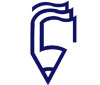 موسسه آموزش عالی غیرانتفاعی پیام گلپایگانجلسه دفاع از پایان نامه کارشناسی ارشد مهندسی کامپیوتر(نرم افزار) مکان یابی عنبیه چشم با استفاده از فیلتر ذره، کانتور فعال و تبدیل هاف در تصاویر رنگیارائه‌کننده: علی صبریچکیده:بيومتريک، علم تشخيص اتوماتيک شخص بر اساس يک يا چندين مشخصههاي فيزيکي يا رفتاري ميباشد. در بين چندين بيومتريک، بيومتريک عنبيه توجه زيادي را ايجاد کرده است زيرا به عنوان بهترين بيومتريک شناخته شده است.يکي از مهمترين گامها در ساخت سيستم امنيتي عنبيه، جداسازي عنبيه در حضور نويزهاي مختلف ميباشد. در اين تحقیق يک روش جداسازي قدرتمند عنبيه مطرح شده است که مرز بين مردمک و عنبيه و مرز بين عنبيه و صلبيه را بر اساس يک مدل کانتور فعال، فیلتر ذره و يک تبديل هاف دايرهاي مکانيابي ميکند. اولا، ما یک مدل درونیابی خطی ساده برای حذف انعکاس‌ها اتخاذ میکنیم. در مرحله دوم، ما ویژگی های HOG و آشکارساز Adaboost را برای استخراج منطقه مورد علاقه از تصویر اصلی عنبیه ترکیب می کنیم. سوم اینکه، خطوط فعال حاوی مدل لبه ها و مدل بهبود دایره ای Hough به ترتیب برای محدوده سازی مرزهای عنبیه و صلبیه استفاده می شوند. در نهایت، پایگاه داده CASIA به منظور اثبات کارایی روش پیشنهادی انتخاب شد. نتایج تجربی نشان می دهد که عملکرد روش پیشنهادی موثر و قوی است.زمان:                                             ساعت:                          	                مکان: سالن کنفرانس موسسه پیام